Kulüp/Topluluk  Adı:					      Tarih: …/…/….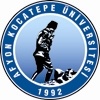 T.C.AFYON KOCATEPE ÜNİVERSİTESİSAĞLIK KÜLTÜR VE SPOR DAİRE BAŞKANLIĞIÖğrenci Topluluk/Kulübü Danışman Kabul FormuT.C.AFYON KOCATEPE ÜNİVERSİTESİSAĞLIK KÜLTÜR VE SPOR DAİRE BAŞKANLIĞIÖğrenci Topluluk/Kulübü Danışman Kabul FormuT.C.Afyon Kocatepe Üniversitesi Rektörlüğü’ ne          Afyon Kocatepe Üniversitesi bünyesinde kurulmak için başvuran .………….……………………Topluluk/Kulübü’ nün danışmanlığını yapmayı kabul ediyorum.           Gereğinin yapılmasını arz ederim.         Unvan, Adı-Soyadı:            Fakülte/Bölüm       :         İmza                       :